Как научить ребёнка рисовать?Интерес к рисованию у детей появляется очень рано, наблюдая как родители, старшие братья и сестры действуют с карандашом, малыши тоже пытаются брать в руки карандаши и водить ими по бумаге. В этом проявляется характерное для детей раннего возраста активное стремление выполнять действия без помощи взрослого.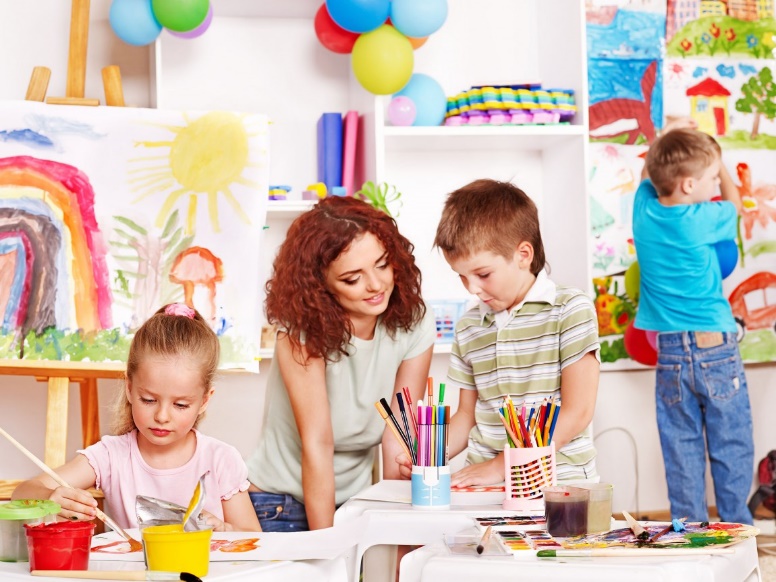 У детей раннего возраста создание изображения зависит от развития руки. При постоянном внимании, терпеливом и настойчивым повторении указаний, показе нужных приемов вырабатываются необходимые умения и навыки.Раннее привитие этих навыков способствует выработке смелых, легких и уверенных движений руки с карандашом или кисточкой, постепенно движения становятся разнообразнее. Конечно, малыши стараются, конечно, не у всех получается, но каждый раз необходимо хвалить детей и всегда восхищаться их работами, направляя и подсказывая. И можно увидеть, как рады дети, что их рисунки нравятся другим людям, это вдохновляет их стараться при выполнении работ и не даёт опустить руки, если что-то всё-таки не получается.В 3-4 года родителям и воспитателям необходимо продолжать учить малышей правильно держать карандаш, фломастер, кисть, не напрягая мышц и не сжимая сильно пальцы; добиваться свободного движения руки с карандашом и кистью во время рисования. А также учить набирать краску на кисть: аккуратно обмакивать ее всем ворсом в баночку с краской, снимать лишнюю краску о край баночки легким прикосновением ворса, хорошо промывать кисть, прежде чем набрать краску другого цвета. Приучать осушать промытую кисть о мягкую тряпочку или бумажную салфетку. 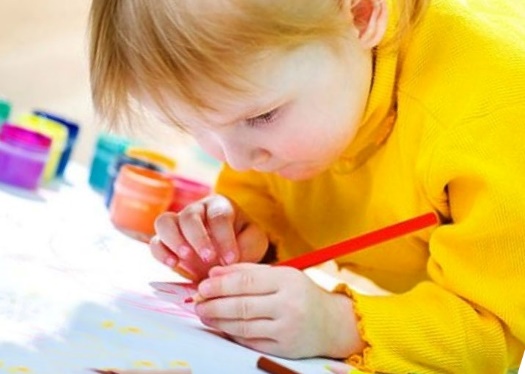 Закреплять знание названий цветов (красный, синий, зеленый, жёлтый, белый, чёрный), познакомить с оттенками (розовый, голубой, серый). Обращать внимание детей на подбор цвета, соответствующего изображаемому предмету. Приобщать детей к декоративной деятельности: учить украшать дымковскими узорами силуэты игрушек, вырезанных взрослыми (птичка, козлик, конь и др.), и разных предметов (блюдечко, рукавички). 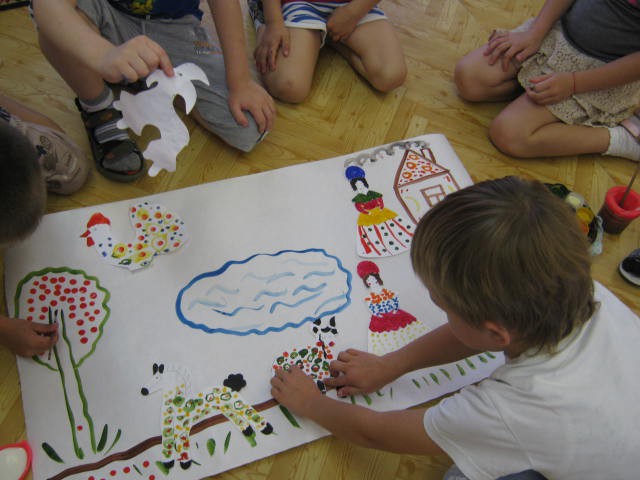 Учить ритмичному нанесению линий, штрихов, пятен, мазков (опадают с деревьев листочки, идёт дождь, «снег, снег кружится, белая вся улица», «дождик, дождик, кап, кап, кап...»).Учить изображать простые предметы, рисовать прямые линии (короткие, длинные) в разных направлениях, перекрещивать их (полоски, ленточки, дорожки, заборчик, клетчатый платочек и др.). Подводить детей к изображению предметов разной формы (округлая, прямоугольная) и предметов, состоящих из комбинаций разных форм и линий (неваляшка, снеговик, цыпленок, тележка, вагончик и др.).Формировать умение создавать несложные сюжетные композиции,повторяя изображение одного предмета (ёлочки на нашем участке, неваляшки гуляют) или изображая разнообразные предметы, насекомых и т. п. (в траве ползают жучки и червячки; колобок катится по дорожке и др.).Учить располагать изображения по всему листу. Предлагаю вашему вниманию план поэтапных рисунков. Начинайте с самого простого – дерева или животного, а в завершение опробуйте способ поэтапного рисунка человека. Вы увидите, что создавать такие картинки не так уж тяжело, любой ребенок справится с поставленной задачей.Рисуем деревоДонесите до ребенка, что оно должно состоять из ствола, листьев и веток.Изобразите ствол, обратите внимание на то, что у основания он значительно шире, чем на верхушке.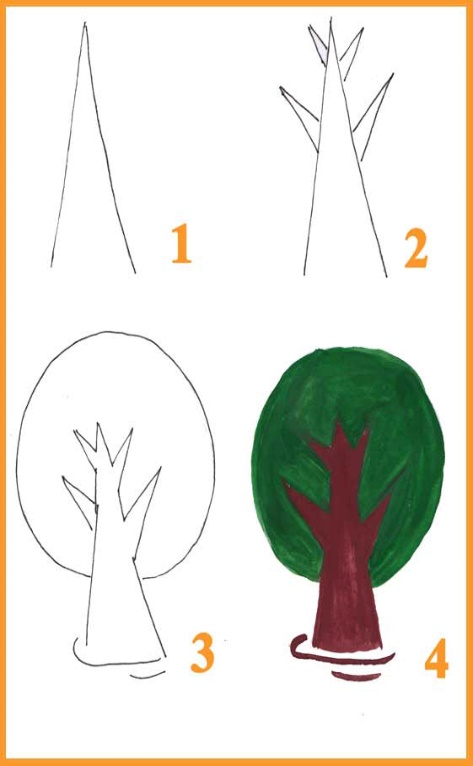 Задумайтесь над тем, какое именно дерево вы изображаете. Помните, что, например, у берёзы ствол достаточно тонкий, имеет изгибы, а у дуба массивный.Теперь нужно добавить веток. Обратите внимание на то, что у основания они шире. Также нужно понимать, что снизу ствола они крупнее. Нужно помнить о том, что ветки у дерева начинают расти приблизительно с четверти от всей его высоты. Изображаются ветки, направленные в сторону солнца, то есть, приподняты вверх.Постарайтесь на толстых ветках нарисовать мелкие, добавить реалистичности вашему рисунку.Первый раз можно не прорисовывать каждый листочек, а изобразить крону одной массой.Теперь можно раскрасить получившееся дерево.Рисуем котаИзобразим голову в виде овала.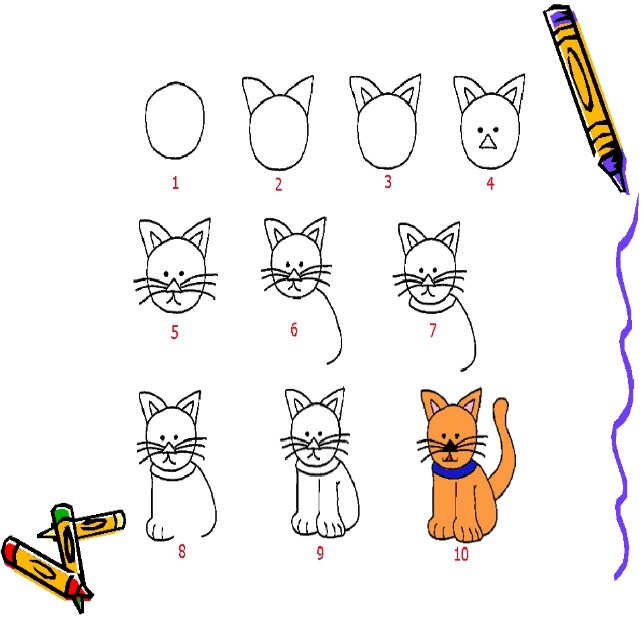 Теперь нужно нарисовать треугольник в центре круга. Это будет носик, над ним сверху два круга – глаза.Прорисовываем мордочку, добавьте две дужки, которые берут свое начало из носика.Теперь нужно заняться туловищем. Для этой цели рисуем овал.Прорисовываем лапки, добавляем хвост.Теперь добавим два треугольника, расположив их на голове. Это будут ушки.Внутри каждого полученного треугольника добавляем еще по одному.Добавляем усики.Котик готов, осталось только его разукрасить. Рисуем человечкаТакой объект достаточно сложный, и его лучше оставлять напоследок при знакомстве с поэтапным рисунком. Однако, стоит знать, что после получения определенных навыков поэтапного рисования, даже такой рисунок не покажется тяжёлым и будет легко воссоздаваться ребёнком. Можно и нужно объяснить, что у человечка есть не только голова и ручки, а ещё и туловище. Обратите внимание малыша на его собственное отражение в зеркале. Это быстро найдёт выражение в рисунке, но плавности линий пока добиться еще невозможно. Все отдельные детали: руки, ноги, голова - изображаются приклеенными друг к другу. Нарушенными бывают и формы (квадратное туловище, которое меньше головы), но это является возрастной нормой.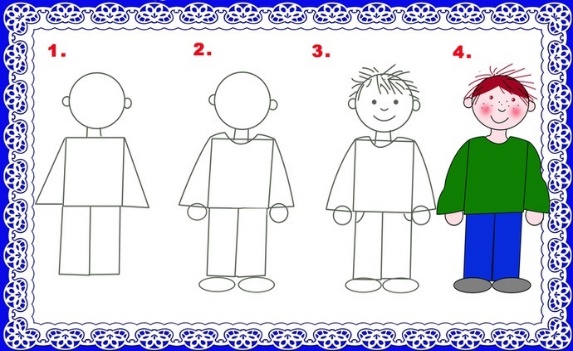 Для изображения головы рисуем обычный овал.Теперь непосредственно под нарисованным овалом необходимо добавить прямоугольник. Это будет часть туловища, от пояса до головы.Далее нужно соединить нарисованные детали. Так вы получите шею.Под прямоугольником прорисовываем еще один, по ширине такой же, но по длине более продолговатый. Полученный прямоугольник нужно разделить на две половины, это будут ноги.Далее необходимо изобразить руки, нарисовав тонкие длинные прямоугольники вдоль верхней части туловища.Теперь можно одеть получившегося человечка. Добавим горловину для свитера, изобразим брюки, туфли и кисти рук.Добавляем черты лица, уши.Вот и получился человечек. Осталось придать ему яркости, разукрасив его. Научить ребёнка рисовать несложно, просто не забывайте про периоды развития и учитывайте возможности малыша. Творчество должно быть живым, поэтому используйте разные техники и материалы: цвета и фактуры (прозрачная акварель или густая гуашь), разные поверхности, рисование на сухой и мокрой, простой и гофрированной бумаге, использование пальцев, губки, кисточки, ватного диска, перышка или палочки (в случае нанесения изображения на воду). Это придаст каждому занятию элемент новизны. 